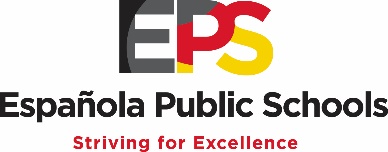 FORMULARIO DE RECLAMACIÓN DE EQUIDADNombre de la persona que presenta la queja:Correo electrónico:Dirección:Ciudad:						Código Postal:			Teléfono:							¿Cuál crees que fue la razón para el trato discriminatorio o para el acoso?Raza o Color Discapacidad Religión	Sexo/Género/OrientaciónEdad 	                    Otra:	Marque uno y proporcione información:Estudiante		Cuando:				Dónde:										EscuelaEmpleado		Cuando:				Dónde:									Escuela o Departamento¿Ha presentado esta queja ante alguna otra agencia?En caso afirmativo, nombre la agencia y la fecha de presentación:¿Hubo testigos de la acusación? 					Sí                  NoDescribir el acto discriminatorio o de acoso que ocurrió en el espacio proporcionado a continuación.Si la queja implica una política en lugar de un acto, explique cómo y por qué cree que fue discriminatoria o acosadora.  Una breve declaración en sus propias palabras es suficiente.  Puede adjuntar más información y documentación si es necesario para dar una explicación completa.Con mi firma, afirmo que la queja anterior y/o adjunta es fiel a lo mejor de mi conocimiento y creencia.Firma del reclamante:						Fecha: